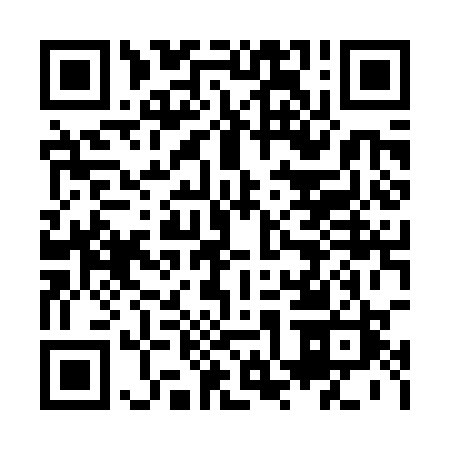 Prayer times for Bednarecek, Czech RepublicWed 1 May 2024 - Fri 31 May 2024High Latitude Method: Angle Based RulePrayer Calculation Method: Muslim World LeagueAsar Calculation Method: HanafiPrayer times provided by https://www.salahtimes.comDateDayFajrSunriseDhuhrAsrMaghribIsha1Wed3:225:3712:566:018:1610:232Thu3:195:3612:566:028:1810:253Fri3:165:3412:566:038:1910:284Sat3:135:3212:566:048:2110:305Sun3:105:3112:566:058:2210:336Mon3:075:2912:566:068:2410:357Tue3:045:2812:566:068:2510:388Wed3:015:2612:566:078:2710:419Thu2:585:2412:566:088:2810:4310Fri2:555:2312:566:098:2910:4611Sat2:525:2112:566:108:3110:4912Sun2:495:2012:566:118:3210:5213Mon2:465:1912:566:128:3410:5414Tue2:435:1712:566:128:3510:5715Wed2:405:1612:566:138:3611:0016Thu2:405:1512:566:148:3811:0317Fri2:395:1312:566:158:3911:0518Sat2:395:1212:566:168:4011:0519Sun2:385:1112:566:168:4211:0620Mon2:385:1012:566:178:4311:0721Tue2:375:0912:566:188:4411:0722Wed2:375:0712:566:198:4511:0823Thu2:365:0612:566:198:4711:0824Fri2:365:0512:566:208:4811:0925Sat2:365:0412:566:218:4911:0926Sun2:355:0312:576:218:5011:1027Mon2:355:0312:576:228:5111:1028Tue2:355:0212:576:238:5211:1129Wed2:355:0112:576:238:5311:1230Thu2:345:0012:576:248:5411:1231Fri2:344:5912:576:258:5611:13